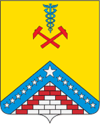    МКОУ ДПО «Курсы гражданской обороны» муниципального образования Гулькевичский район                                      ПАМЯТКА 
                                        Правила поведения при затоплении                          Правила поведения при угрозе затопления и затоплении.      Получив предупреждение об угрозе затопления, сообщите об этом вашим близким и соседям. Предупреждение будет содержать информацию о времени и границах затопления, правилах поведения, порядке и месте эвакуации (отселения).      Перед эвакуацией следует отключить воду, газ, электроэнергию, потушить печи, перенести на верхние этажи (чердаки) ценные вещи, продукты питания, соления, запас воды, закрыть или обить окна и двери первых этажей досками (фанерой). Домашний скот, животных и птиц передать знакомым и близким, живущим вне зоны затопления.      При получении сигнала о начале эвакуации необходимо взять с собой документы, деньги, ценности, лекарства, комплект одежды и обуви по сезону, запас продуктов и воды на несколько дней и следовать на эвакуационный пункт.                       Правила поведения при внезапном затоплении.      При внезапном затоплении нужно как можно быстрее занять ближайшие возвышенные места и быть готовым к эвакуации по воде. Для привлечения спасателей в светлое время суток необходимо вывесить на высоком месте полотнища, а в темное - подавать световые сигналы.      Для эвакуации по воде будут использоваться плавсредства.      Входить в них следует по одному, ступая на середину настила. Во время движения запрещается меняться местами и садиться на борта. После причаливания один из взрослых выходит на берег и держит лодку до тех пор, пока все не окажутся на суше. (Гражданам, имеющим личные плавсредства, просьба проверить их состояние).Если Ваш дом попадает в зону затопления:отключите газ, воду и электричество;погасите огонь в печах;перенесите на верхние этажи, чердаки ценные предметы и вещи;закройте окна и двери.Если получено предупреждение об эвакуации из зоны затопления:подготовьте тёплую удобную одежду, сапоги, одеяло ценности;соберите трехдневный запас питания;подготовьте необходимые медикаменты;завернуть в непромокаемый пакет паспорт и др. документы;взять с собой туалетные принадлежности;все вещи уложить в рюкзак, чемодан или сумку.Что делать, если резко поднимается уровень воды?принять меры по защите дома, подготовиться к эвакуации;занять безопасное возвышенное место;до прибытия помощи нужно оставаться на верхних этажах, чердаках. Чтобы спасатели могли быстрее обнаружить потерпевших;в светлое время суток вывешивать на высокое место белое или цветное полотно, а в темное время суток подавать световые сигналы фонарем.После спада воды пользоваться электричеством, газом, водопроводом можно после того, как их проверят соответствующие специалисты.ЗАПИШИТЕ!ТелефоныЕдиной Дежурно-ДиспетчерскойСлужбыВызов с мобильного телефона8 – (86160) – 5 – 19 – 108 – (86160) – 5 – 12 – 75                 101, 102. 103, 104